New Healthy Families Projecthelping to fill the lunch time gapA project to tackle the holiday hunger gap and support families in Congleton to lead healthier lifestyles starts this half term.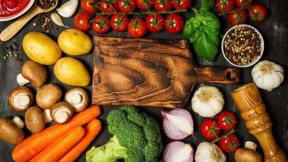 Plus Dane Housing and Healthbox CIC have secured nearly £6000 in funding from Cheshire Community Foundation for the new Bromley  Farm Healthy Families project, which will run from October 2017 to August 2018. The project is aimed at supporting families with children of primary school age from the Bromley Farm estate and surrounding areas with a variety of weekly sessions taking place outside of term time.Through this unique project it is hoped to help people make their food budget go further and bridge the ‘holiday hunger gap’, when children are not able to rely on hot school meals. The workshops will also offer a chance for parents and children to try their hands at cooking so we expect the sessions to be full of enjoyment and teamwork. The project will also run a range of fun activities for children, designed to improve their knowledge and awareness around healthy eating. Parents will receive practical support around food budgeting, healthy low cost recipes and more in a bid to reduce Food Bank dependency. The project will be run from Plus Dane’s vibrant Bromley Farm Wellbeing Hub.Places are likely to fill up quickly so anyone interested in taking part in Bromley Healthy Families can contact either Meagan Jackson on 01260 288222 or Usman Ashiq on 01260 288422.Art ExhibitionYour child has produced a wonderful piece of art which has been framed and will be available for you to buy for the small sum of £5.  The money that is raised will be put towards the many extra opportunities that the children have during the year such as the recent visit from Quantum Theatre on Tuesday this week, a report of which follows ……………Robbery causes mayhem!A robbery took place on Tuesday 10th October at a laboratory in Cambridge. The amazing calculation machine was stole, a machine that could crack any code and break into any bank or shop.Children at Marlfields School helped Sherbert Holmes and Professor Waffle to solve the mystery of the stole machine by solving a range of maths problems. The story was brought to life by a visit from Quantum Theatre, who arrived early to set up their stage set. All the classes went into the hall to see the play at different times throughout the day.‘The actors were great, really funny and very energetic,’ said Rohan from Class 4, ‘They made us all laugh and they had to do lots of costume changes.’  ‘I really liked the professor outfit,’ said Dylan, ‘They wore silly grey wigs and the man broke his walking stick.’‘Everyone was involved in maths puzzles and we did lots on column addition and subtraction, just like in our class,’ said Pamela.Thank you Mrs Isherwood for organising the Theatre company.Clonter OperaWhen we went to the Clonter Opera, our first activity was a workshop where we made designed sets on mini stages. We put our stages in front of big bright lights and made it look like a rainbow. When we had finished doing our stages we had a break and went for a singing lesson. We met four opera singers and they performed two songs which they taught us. After that, we had lunch and we watched a show all afternoon. It was an amazing performance!MENACING MARLFIELDSBy Rohan Bradley, Year 4.An invasion of a cohort of Junior Roman Soldiers caused mayhem in Chester.The incident took place last week at the Dewa Centre.  This was the latest lesson on Roman Britain for the Year 4 Recruits.  The local commander and trainer Octimus  said ”These are the most brilliant and well turned out soldiers we have ever seen.  Each soldier has got a magnificent sword, helmet, Roman tunic and Standard.DRILLSOctimus set a training rota. The most important and first thing that the new recruits learned was that they needed to learn how to march in a testudo formation together using their shields.  Using his commanding voice Octimus shouted out orders on how to march correctly.  After the recruits were ready Octimus, the brave but terrorising primus ordered them through town. Eyewitnesses said that they had heard and seen real Roman soldier trainees, but it was just us.  Many tourists even took photographs of us!Despicable Me 3Thank you to everyone who has already returned the children’s forms and £5 contribution towards the cost of the coach.  Those that we haven’t received will shortly receive a text.  Please ensure that you have sent the forms and payment to school by Wednesday 18th October. If not received by that date we will be taking it that your child does not want to join the Christmas treat and will stay in school on that day.  Please note that due to their age Nursery children are not included in this trip but something different will be arranged for them.  We will send final details out after half term.The grrrrrreatest school day of the yearTo celebrate our new House System all children are invited to join in with our ‘Wear it Wild’ event.  This is a dress-up day with a difference. It’s a memorable event that everyone can enjoy with a chance to dress up as amazing wildlife such as elephants, rhinos and tigers etc.   Come to school on Friday 20th October dressed wild.  There is no cost to this activity just a fun celebration day, dress as your house mascot and gain a house token to post in the box.  If you can convince the staff in your house to dress up wild then you can gain three house tokens for your house.  Good Luck!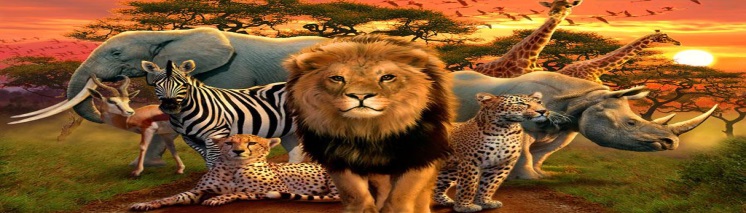 PARENTS EVENINGSDon’t forget to keep your Parent’s Evening appointments next week.  If you are unsure of your appointment please call the school office who have a copy of the appointment slots.  Bring in some money with you as there may well be a Raffle.2017 - 2018                                      Last Day In School          School OpensAutumn Term Half Term20.10.1730.10.17INSET DAY31.10.17Christmas 20.12.1708.01.18Half Term15.02.1826.02.18Easter30.03.1816.04.18Half Term25.05.1804.06.18Summer Holidays20.07.1823.07.1824.07.1825.07.18INSET DAYS